Welcome 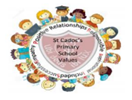 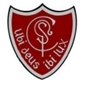 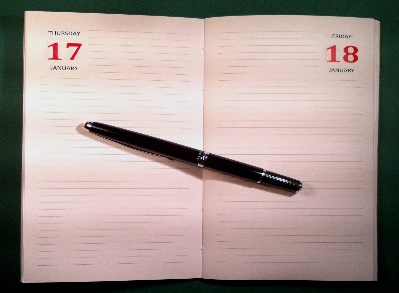 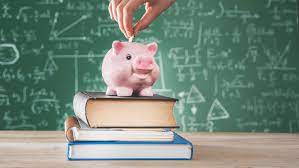 